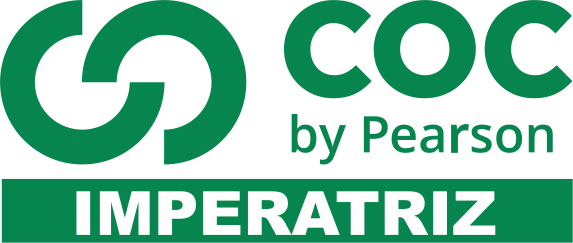 Read the texts below and answer the questions that follow them in Portuguese.Read the quotation below and answer the question that follows it in Portuguese. (Leia a citação abaixo e responda à questão que segue em português)Victor Hugo.  He who opens a school door closes a prison. 01. According to Victor Hugo what happens when someone opens a school door?     Happen- acontecer___________________________________________________________________________________________________________________________________________________________________________________________________________________________________________________________________________Leia o texto abaixo e responda às questões 2 e 3 em português.Indianapolis chosen as guinea pig to test new cigarette.A leading tobacco company claims to have developed a new cigarette with less toxins, and it is testing it on the people of greater Indianapolis. But we all know toxins are poisons. POISONS. And a little poison won´t leave you any less dead.INDIANA TOBACCO PREVENTION AND CESSATION    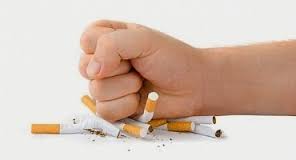 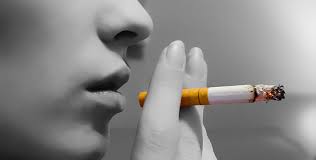 www.no-smoking.org/dec01/12-20+02-2.htmlVOCABULARY:Poison- veneno         less- menosO texto faz, ao mesmo tempo, uma denúncia e um alerta. 02. Qual é a denúncia? ___________________________________________________________________________________________________________________________________________________________________________________________________________________________________________________________________________03. Qual é o alerta? ____________________________________________________________________________________________________________________________________________________________________________________________________________________________________________________________________________________________________________________________________________________________________ Say it loud: turn it down!  Dial down the volume on your iPod and listen to this: one in five adolescents now suffers from hearing loss – a 30 percent jump from just two decades ago. The loss is mild, but it means more teens are hearing only about as well as typical 40- to 60-year old adults.  Playing music too loud is partly to blame, experts believe. To avoid damage to your hearing, keep these numbers in mind, says Cory Portnuff, an audiologist at the University of Colorado:        60 You can listen all day if you keep the volume at 60% of the max  80 for 90 You can boost the volume to 80% for 90 minutes a day 100 If you want to crank up the volume as high as it‘ll go, keep it short – just five minutes a day  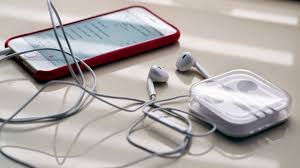 If ears ring or feel full after listening, the volume was too high                                                                                                                                     Reader´s Digest, nov. 2010, p. 76.   VOCABULARY:Hearing- auditivo(a); audição       damage- dano          in order to com a finalidade de             avoid- evitarResponda às questões em português , sempre de acordo com o texto. According to this text and based on the audiologist´s opinion,   04. what can be said about the loss of hearing in adolescents?      What can be said…  o que pode ser dito…___________________________________________________________________________________________________________________________________________________________________________________________________________________________________________________________________________05. what should an adolescent do in order to avoid unnecessary hearing loss? ___________________________________________________________________________________________________________________________________________________________________________________________________________________________________________________________________________06. How do you know the sound was louder than it should be? (Como você sabe que o som está mais alto do que deveria?)___________________________________________________________________________________________________________________________________________________________________________________________________________________________________________________________________________07. Translate the expression below. (Traduza) I’d rather have breakfast at home than at work.__________________________________________________________________________________________________________________________________________________________________________________Exceptional people       Erin Brockovich, an American woman , was born in Kansas. She studied at a business college for a year, then she moved to Southern California and married a restaurant manager.     In 1990 when she was thirty years old, she was in a car accident. A law company helped her after the accident, and later she started to work for them. Her job was to organize papers. One day Erin realized that there were lots of paper about some very sick people in a place called Hinkley. She started to look for more information about the town.       Erin worked very hard for five years. She visited lots of sick people in Hinkley and listened to their stories. All the people lived near a big Pacific Gas and Electric factory and she discovered that there was a chemical called chromium in the local water. It was from the factory and Erin believed that the people were sick because of the chromium in their drinking water. She planned to help them.       Erin and her boss started a law case against Pacific Gas and Electric Company. The company didn’t agree that the people were ill because of the water, but in 1996, the judge ordered the Pacific Gas and Electric Company to pay the people in Hinkley $500,000 each. (There were 600 sick people, so that was $300 million in total.)       In 2000, there was a film about Erin Brockovich. Julia Roberts played Erin  and the film was very successful. Now Erin is famous. She has her own company and she gives talks all over the world.  Responda em português com base no texto:08. Qual era o trabalho de Erin na firma de advocacia?       __________________________________________________________________________________________       __________________________________________________________________________________________ 09. Por que Erin começou a procurar por mais informação sobre Hinkley?      __________________________________________________________________________________________       __________________________________________________________________________________________ 10. Qual a ideia de Erin sobre o porque de as pessoas estarem doentes?      _________________________________________________________________________________________       _________________________________________________________________________________________ 11. Onde moravam as pessoas doentes de Hinkley?     _________________________________________________________________________________________      _________________________________________________________________________________________ 12. O que Erin Brockovich faz agora?     _________________________________________________________________________________________      _________________________________________________________________________________________ NIDA (National Institute on Drug Abuse) Community Drug Alert BulletinAnabolic SteroidsDear Colleague,       Since the 1950s, some athletes have taken anabolic steroids to build muscles and boost their athletic performance. Increasingly, other segments of the population also have been taking these synthetic substances. The Monitoring the Future  study, an annual survey of drug abuse among middle and high school students across the country, showed a significant increase from 1998 to 1999 in anabolic steroid abuse among middle schoolers. During the same year, the percentage of 12th- graders who believed that taking these drugs causes “great risk” to health declined from 68 percent to 62 percent.       Studies show that, over time, anabolic steroids can indeed take a heavy toll on a person’s health. Abuse of oral or injectable anabolic steroids is associated with increased risk for heart attacks and strokes, and the abuse of most oral anabolic steroids is associated with increased risk for severe liver problems, including hepatic cancer. People who share needles or use nonsterile injection techniques put themselves at risk for contracting dangerous infections, such as HIV/AIDS, hepatitis B and C, and bacterial endocarditis.       Anabolic steroid abuse can also cause undesirable body changes. Men may develop enlarged breasts and women’s bodies may become masculinized. Both sexes can develop acne and hair loss.       [...] Our objective is to keep the Nation’s communities up-to-date concerning the risks of abusing anabolic steroids and science-based approaches to preventing and treating such abuse.       Sincerely,       Alan I. Leshner, Ph.D.       Director13. What’s the name of the institution the author is a member of?_____________________________________________________________________________________________ texts below and answer the questions that follow them in Portuguese.14. Who wrote the article?____________________________________________________________________________________________  15. Which body changes can anabolic steroid abuse cause?__________________________________________________________________________________________________________________________________________________________________________________________16. Who is the probable addressee of this letter? How can you tell?__________________________________________________________________________________________________________________________________________________________________________________________Inside The Mind Of A Bully
An InterviewBy Donna Smith

Wouldn't you love to get inside a bully's head and see what makes him tick? What is he thinking when he picks on your child? Where does his anger come from? If you met Troy today, you might not suspect that he was once a bully, but he'll tell you here how bullying changed his life.Q. What kind of kids did you single out to bully?
Troy: I guess I bullied the usual people. I bullied the smelly people, the “weird” people, and the people who were different. […]Q. Why do you think you were a bully?
Troy: I was a bully because it was the cool thing to do. A good portion of it wasn't physical bullying — though much of that did occur. More often than not, I bullied people psychologically and emotionally.[…]. Did any of these kids ever stand up to you?
Troy: I had many people stand up to me. Eventually, I ended up beating them down. Then something changed. When someone stood up as I got older, I respected that. And some of these people became my closest friends.[…]. This made you happy?
Troy: Bullying is a lonely business, and I was happy the day I swallowed pride and stepped back from a fight.[…]Q. What consequences did you suffer from being a bully?
Troy: This question brings tears to my eyes to this day.[…] My biggest regret is the way lives have been changed because of my actions.[…] [One Kid] never recovered emotionally and dropped out of school. […]Q. I'm sure you're a great guy now!
Troy: I don't know. I'd like to think I am, but I am still a martial artist. I never fight now, and walk away from fights. I am a college graduate and a scientist working at a prominent biotechnology firm, but it seems I have this “look” that says, “bring it on!”Q. How was you home life growing up?
Troy: I had a very tough dad. […]I was the youngest in my family and had two older brothers who terrorized me.[…] I lacked respect in myself and projected this onto people I felt were like me.Q. Anything you would like to add?
Troy: You know what? Part of the reason I'm not a bully any more. […]is the fact that I did realize eventually that my father and brothers really weren't the manly men I thought they were. I realized upon leaving home that the way they treated their woman and themselves was very disrespectful and not manly at all. Things such as honor and integrity is what makes a man a man. I believed I changed when I realized that. Also, I realized that people started liking me more and I liked myself more when I use my mind and not my fists.17. How did troy get on with his brothers when he was growing up?__________________________________________________________________________________________________________________________________________________________________________________________18. How did Troy’s bullying affect other children?____________________________________________________________________________________________________________________________________________________________________________________________________________________________________________________________________________________________________________________________________________________________________________________19. O que o Troy faz atualmente quando há uma chance dele brigar?_______________________________________________________________________________________________________________________________________________________________________________________________________________________________________________________________________________________20. O que Troy sentiu quando as pessoas se levantaram contra ele?   Stand up to him__________________________________________________________________________________________________________________________________________________________________________________________21. Write the correct idea for the modal verbs in the sentences below. (capacity – possibility – ability – permission)a) You can use my cell phone. ___________________________________.b) Your father can return tonight from his trip. ___________________________________.c) Mary can play the violin very well. _____________________________________.d) That truck can transport 50 tons. _______________________________________.22. Write the correct idea for the modal must in the sentences below.a) Mary must be sick. She didn’t come to class today. ______________________________________.b) You mustn’t cross at the red light. ___________________________________________.c) You must eat to live. ______________________________________. d) You won’t have to come to school tomorrow. _____________________________________. 23. Write the correct idea for the modal should for the sentences below.a) You should obey your parents. ______________________________________.b) You’re yellow. You should see a doctor. _____________________________________.24. Rewrite the sentences below into the indirect speech.a) Mary said, “I work here.”________________________________________________________________________________________ b) Billy said to me, “I studied hard yesterday.”	________________________________________________________________________________________